INFORMACIÓN DEL CURSORelación con el perfil de egresoRelación con el plan de estudiosCampo de aplicación profesional de los conocimientos que promueve el desarrollo de la unidad de AprendizajeDESCRIPCIÓNObjetivo general del cursoObjetivos parciales o específicosContenido temáticoEstructura conceptual del curso Modalidad de evaluación Elementos del desarrollo de la unidad de aprendizaje (asignatura)BIBLIOGRAFÍA BÁSICABIBLIOGRAFÍA COMPLEMENTARIA5 PLANEACIÓN POR SEMANASPerfil del profesor: Denominación: 	Sociología JurídicaTipo: curso-taller Nivel:  PregradoÁrea de formación: Auxiliar  Modalidad: 󠄀󠄀 Mixta  󠄀󠄀 En líneaPrerrequisitos: 	NingunoHoras: 68 Teoría;  16 Práctica; 84 Totales Créditos: 10CNR:Elaboró:  Cu Costa SurElaboró:  Cu Costa SurFecha de actualización o elaboración: Marzo 2017El alumno desarrollará la capacidad de análisis, síntesis, observación de fenómenos socio-jurídicos que le permitirán desarrollar habilidades reflexivas y argumentativas, necesarias en el campo de la ciencia jurídica.Asignatura del área básica, con la que el alumno formará sustentos teóricos socio-jurídicos que le permitirán la comprensión de los fenómenos sociales que han dado origen a instituciones  y normas de carácter vigente.Dado el aporte de esta asignatura contribuye para que profesionalmente pueda desempeñarse como asesor legislativo, en virtud de tener las bases para distinguir, la relación dada entre sociedad y derecho y percibir la realidad de la conducta de las personas con relación a la norma jurídica; implicándose ahí la eficacia y la consecuente actualización de la norma jurídica.Que el alumno conozca las causas y los efectos así como la eficacia de las normas jurídicas en la sociedad.   Obtención de conocimientos  disciplinares   (Saber) entre otros:Conocimiento y análisis de aspectos teóricos que aportaron algunos de los fundadores de la Sociología como ciencia general.Conocimiento de información general y específica respecto de  la Sociología Jurídica. Comprensión de los conceptos afines y particulares de la Sociología jurídica y de los Principales temas que ésta estudia.   Habilidades profesionales (Saber hacer)Capacidad para identificar y analizar conductas de las personas en relación con hechos o prácticas sociales (el ser social) que impactan o son regulables por la Norma Jurídica (el deber ser). Será capaz de formular argumentos en forma oral y escrita de temas propios de la disciplina con el uso de un léxico adecuado y técnico jurídico.Desarrollará el alumno capacidad para plantear con fundamento propuestas de solución a la problemática existente desde el punto de vista socio-jurídico, en el sentido de que  la conducta social  observable de las personas, no es en todos los casos  acorde al deber ser que la norma jurídica establece I: Sociedad,  Sociología y Conducta   Humana: Conceptos o definiciones de I.1. Derecho; Sociedad, Sociología,  Vida humana; Libre albedrío; Comportamiento desviado; Materialismo Histórico.I.2. Ramas de la sociología.I.3. Objeto de estudio de la sociología, o  que estudia ésta disciplina de acuerdo a algunos autores considerados sus fundadores: Augusto Comte;   Herbert Spencer; Max Weber y Emile Durkheim  II. El objeto y función de la Sociología Jurídica.  (SJ)II.1. Análisis de definiciones de SJ.II.2. Precedentes de la S J. entre  el tránsito del Derecho natural al Derecho positivo.II.3. Dos concepciones opuestas del origen del DerechoII.4. Fundadores de la Sociología del Derecho según Renato Treves. III.-  Principales temas abordados por la Sociología JurídicaIII.1. Actores del sistema jurídico.III.2. Producción de las normas.III.3. Aplicación o no aplicación de las normas.III.4. Sistema Judicial.III.5. Abogados, colegiación y ética.III.6. Auxiliares de los profesionales del derecho.III.7. Medios alternos de solución de controversias.III.8. Opinión pública sobre instituciones o actores del sistema jurídico.III.9. Responsabilidad Social IV.- Acceso a la Justicia y Cultura de la Legalidad.IV.1. El Acceso a la Justicia como movimiento intelectual y de reforma.IV.2. Tres enfoques del Acceso a la Justicia en su evolución teórica.IV.3. Cultura de la legalidad, diferencias y coincidencias con:IV.4. Cultura Jurídica.IV.5. Principio de la Legalidad.IV.6. Difusión del conocimiento del derecho.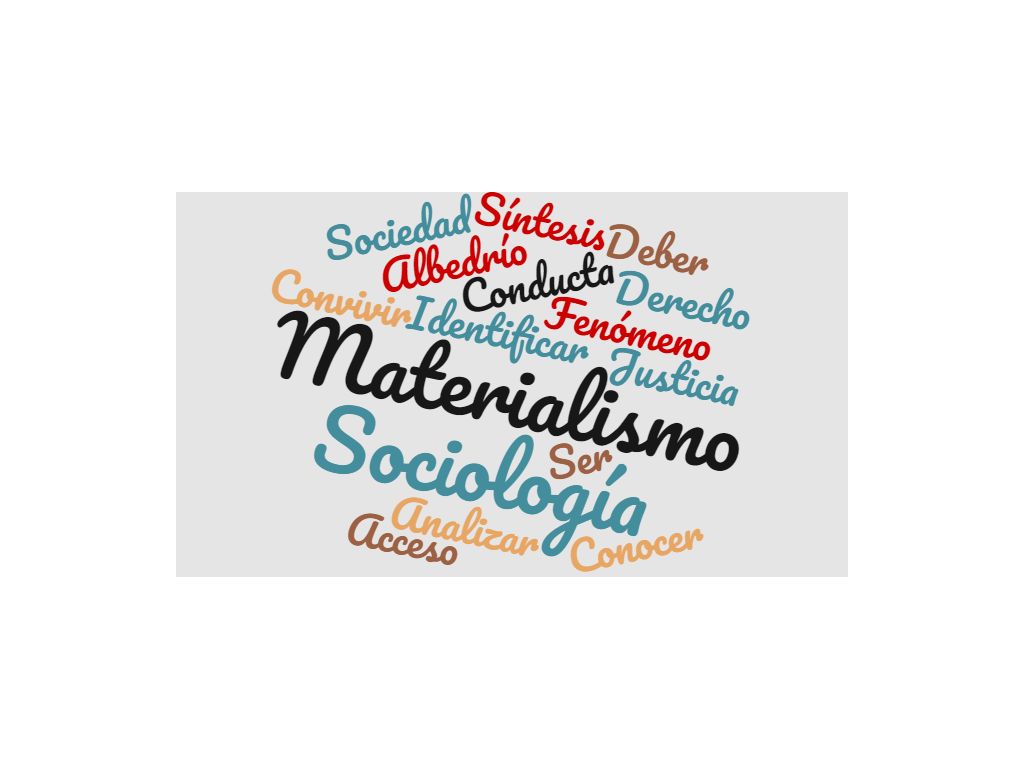 Instrumento de evaluaciónFactor de ponderaciónTeoría, donde se incluyen los exámenes que sobre los contenidos temáticos realice el maestro a los estudiantes con el objetivo de conocer su grado de aprendizaje.60%Actividades grupales: Organización  y desarrollo de un Caso Práctico, Participación y adecuada conducta o disciplina en clase20%Actividades individuales: La elaboración por escrito de  la  explicación de los temas vistos en cada una de las unidades, Investigación de  los conceptos o definiciones de los temas abordados en el curso y  Participación en actividades académicas extracurriculares.20 %Total100%ConocimientosSaberes Declarativos (formativos)1.- Conceptos o definiciones de Derecho; Sociedad, Sociología,  Vida humana; Libre albedrío; Comportamiento desviado; Materialismo Histórico. Términos que se analizan  bajo la perspectiva de la regulación o impulso a la  conducta humana.2.- La Sociología como ciencia general y su “Objeto de estudio” según los sociólogos clásicos. Las Ramas de la Sociología. 3.- El Materialismo histórico como una concepción diferente de la sociedad a la expuesta por  clásica.4.-Definiciones de Sociología Jurídica y análisis de los autores considerados como fundadores y elementos teóricos aportados para la fundación como una disciplina conformada en dos ciencias. 5- Análisis de dos concepciones opuestas del origen del Derecho6.- Las dos expresiones de la función de : a) La función científica o teórica; b) La función práctica.7.- Los Principales temas abordados por  Jurídica. 8.- El Acceso a  y  de  AptitudesEstudio, Análisis y reflexión respecto de principales corrientes sociológicas y las nuevas tendencias socio-jurídicas actuales.Valores Tolerancia, respeto, colaboración:I.- Respeto a la expresión de las ideas y puntos de vista de los compañeros en clase.II.- Tolerancia  como principio básico en la relación individual y comunicación con los compañeros  y  personas en generalIII.- Colaboración en la integración y desarrollo del trabajo colegiado y disposición para cumplir acuerdos académicos grupales.IV.- Respeto y conservación sustentable del medio ambienteCapacidadesa). Formalidad:I.- Reconocimiento y práctica en general de los valores axiológicos que  se desprenden de la norma jurídica.II.- Convicción de que el Derecho es un principio universal de desarrollo humano.III.- Respeto y reconocimiento del “Deber Ser” que impone la norma jurídicaIV.- Cultura de la legalidad como guía y fin de los valores del Derecho  y el Pleno Acceso a HabilidadesAnálisis, Reflexión, Deductivas, Síntesis, Argumentativas.Autor(es)TítuloEditorialAñoURL o biblioteca digital donde está disponible (en su caso)Recaséns Siches, LuísFilosofía Del Derecho;Porrúa2000Cohen, Bruce JIntroducción A La SociologíaMcgrawhill1992Azuara Pérez, LeandroSociología;Porrúa1995Timasheff, NicolásLa Teoría Sociológical Fce.1992Carbonnier, JeanSociología JurídicaTecnos1982Treves, RenatoLa Sociología Del Derecho Orígenes Investigaciones, Problemas;l Ariel1988Cappelletti, Mauro Y Garth BryantEl Acceso A La Justicia. La Tendencia En El Movimiento Mundial Para Hacer Efectivos Los Derechos;Fondo De Cultura Económica1996Covarrubias Flores Rafael Y Covarrubias Dueñas José De JesúsLa Sociología Jurídica En MéxicoUniversidad De Guadalajara1998Cotterrel, RogerIntroducción A La Sociología Del Derecho, Editorial Ariell Ariel1991Correas, OscarIntroducción A La Sociología JurídicaFontamara2004Flores Terríquez EnriqueTesis Doctoral: Acceso A La Justicia En La Región Costa Sur Del Estado De Jalisco (Partido Judicial De Autlán, Estudio De Caso)Universidad De Guadalajara, Guadalajara Jalisco México2005Fierro, Ferráez, Ana ElenaManejo De Conflictos Y Mediación,Oxford-Cide,2010Gerritsen W. R. Peter Y Flores Terriquez EnriqueGlobalización Y Desarrollo Regional Sustentable. Un Análisis Social Y Jurídico De La Costa Sur De JaliscoUniversidad De Guadalajara.2008Harnecker, MartaLos Conceptos Elementales Del Materialismo Histórico,1971Madile, Juan AlbertoSociología Jurídica. (La Realidad Del Derecho Una Base Científica Para Su EstudioAbeledo-Perrot1989López Durán, RosalíoSociología General Y JurídicaIure Editores2005Lozano Meraz, CeciliaGuía De Estudios De Sociología JurídicaÁngel Editores2000Correas, Oscar“Introducción A La Sociología”Universidad Autónoma De Benito Juárez De Oaxaca1994Durkheim  Emilio“Las Reglas Del Método Sociológico”,Universidad Autónoma De Benito Juárez De Oaxaca, México1994Autor(es)TítuloEditorialAñoURL o biblioteca digital donde está disponible (en su caso)Agramonte RobertoSociologíaPorrúa1979Geiger, TheodorEstudios de la Sociología del Derecho Fondo de cultura económica 1983Moreno Collado, Jorge / Núñez Carpizo, Elssie / Quintana Roldán, Carlos Fernando / Sabido Peniche, Norma DSociología General y Jurídica Porrúa 2016Hernández Bata, ArturoSociología General y JurídicaPorrúa2012Correas OscarLa sociología Jurídica un ensayo de definición UNAM1993https://revistas-colaboracion.juridicas.unam.mx/index.php/critica-juridica/article/viewFile/3076/2876Azuara Pérez LeandroSociologíaPorrúa1991https://clea.edu.mx/biblioteca/Azuara%20Perez%20Leandro%20-%20Sociologia.pdfSemanaTemaContenidosActividades para su movilizaciónRecursosEvaluaciónTemas transversales1I: Sociedad,  Sociología y Conducta   HumanaConceptos o definiciones de: I.1. Derecho; Sociedad, Sociología,  Vida humana; Libre albedrío; Comportamiento desviado; Materialismo Histórico.Elaboración de resúmenes de los temas abordados.2I: Sociedad,  Sociología y Conducta   HumanaI.2. Ramas de la sociología.I.3. Objeto de estudio de la sociología, o  que estudia ésta disciplina de acuerdo a algunos autores considerados sus fundadores: Augusto Comte;   Herbert Spencer; Max Weber y Emile Durkheim .Realización de cuadro comparativo con las principales corrientes socilógicas.3II. El objeto y función de la Sociología Jurídica.  (SJ)II.1. Análisis de definiciones de SJ.Realización de reporte de lectura de las diversas definiciones estudiadas.4II. El objeto y función de la Sociología Jurídica.  (SJ)II.2. Precedentes de la S J. entre  el tránsito del Derecho natural al Derecho positivo.Análisis5II. El objeto y función de la Sociología Jurídica.  (SJ)II.3. Dos concepciones opuestas del origen del DerechoAnálisis6II. El objeto y función de la Sociología Jurídica.  (SJ)II.4. Fundadores de la Sociología del Derecho según Renato Treves. Cuadro sinóptico7III.-  Principales temas abordados por la Sociología JurídicaIII.1. Actores del sistema jurídico.III.2. Producción de las normas.Análisis8III.-  Principales temas abordados por la Sociología JurídicaIII.3. Aplicación o no aplicación de las normas.Análisis9III.-  Principales temas abordados por la Sociología JurídicaIII.4. Sistema Judicial.Análisis10III.-  Principales temas abordados por la Sociología JurídicaIII.5. Abogados, colegiación y ética.Reporte de Lectura11III.-  Principales temas abordados por la Sociología JurídicaIII.6. Auxiliares de los profesionales del derecho.Ensayo 12III.-  Principales temas abordados por la Sociología JurídicaIII.7. Medios alternos de solución de controversias.III.8. Opinión pública sobre instituciones o actores del sistema jurídico.Ensayo13III.-  Principales temas abordados por la Sociología JurídicaIII.9. Responsabilidad SocialAnálisis14IV.- Acceso a la Justicia y Cultura de la Legalidad.IV.1. El Acceso a la Justicia como movimiento intelectual y de reforma.IV.2. Tres enfoques del Acceso a la Justicia en su evolución teórica.Ensayo15IV.- Acceso a la Justicia y Cultura de la Legalidad.IV.3. Cultura de la legalidad, diferencias y coincidencias con:IV.4. Cultura Jurídica.Cuadro comparativo16IV.- Acceso a la Justicia y Cultura de la Legalidad.IV.5. Principio de la Legalidad.IV.6. Difusión del conocimiento del derecho.Ensayo